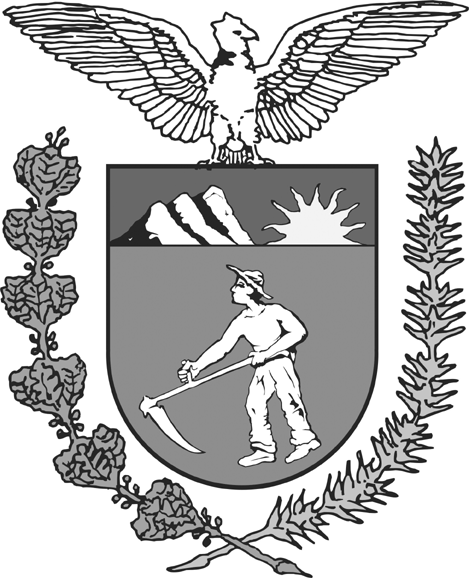 Termo de Compromisso referente à CI nº: ______________O Departamento (ou unidade) ______________________________ compromete-se em contribuir para com as despesas correspondentes aos gastos de manutenção periódica do Anfiteatro Professor Yoshiaki Fukushigue, Bloco E90 (térreo), de forma proporcionalmente: número de eventos por nós realizados e o total de eventos no período abrangente, no referido anfiteatro,  Maringá, ___/___/_____.Assinatura:________________________________________                                                                             (Cargo)1 - O anfiteatro Professor Yoshiaki Fukushigue deve ser utilizado exclusivamente para os fins que constam da solicitação de reserva;2 - É vedada a utilização de quadro negro e giz no recinto do anfiteatro;3 - Todos os elementos informativos e/ou decorativos devem ser colocados em suportes próprios, sem que se permita perfurar ou utilizar de outro modo o pavimento ou as paredes das instalações;4 - Igualmente é vedado empregar colas de contato ou qualquer outro produto que possa produzir alterações nas instalações;5 - Em caso nenhum se admitirá o uso ou transporte dentro das instalações de: gasolina, acetileno, petróleo ou qualquer material inflamável e/ou químico. O uso de aparelhos individuais de aquecimento fica igualmente vedado;6 - Os danos causados ao patrimônio da UEM/CCE/DES, por mau uso dos equipamentos ou procedimentos inadequados no uso de suas instalações serão de responsabilidade do requerente.7 - São de responsabilidade do requerente:Zelar pelo bom uso de todas as instalações e equipamentos do Anfiteatro; Assegurar que todos os equipamentos sejam desligados ao final do evento e o Anfiteatro devidamente fechado;Acatar as demais medidas que lhe forem indicadas pela Secretaria do DES, durante o período de cessão do anfiteatro.8 - É expressamente proibido no recinto do Anfiteatro:Fumar;Comer lanches ou refeições de qualquer natureza bem como adentrar ao recinto portando bebidas (permite-se somente água mineral);Fazer uso de aparelhos sonoros que causem desconforto aos presentes;Portar-se de maneira inconveniente. OBSERVAÇÕES:  Equipamentos de vídeo (projetor multimídia, microcomputador, etc.) deverão ser providenciados pelo solicitante;  Após a utilização do Anfiteatro o requerente deverá solicitar ao vigia da UEM o fechamento do mesmo.